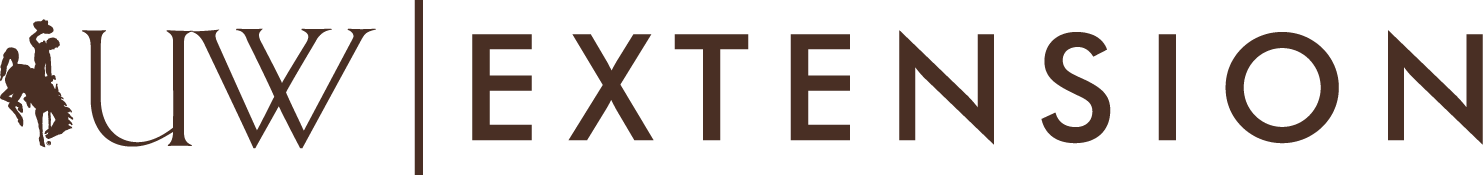 Communications and TechnologyPublication Review and ApprovalGENERAL INFORMATION:	Author signature:______________________________________________________                  Date______________Attach separate peer-review forms for two internal reviewers and one external reviewer  A summary and list of searchable key words must be included with this packet.Communications and TechnologyPublication Peer ReviewYour review of the attached publication is requested by the author.  Your comments are important and appreciated.  Thank you.Author:____________________________________________    Date:____________________Department:__________________________________________________________________Publication Name:______________________________________________________________Reviewer’s Name:_____________________________________________________________Title:________________________________________________________________________Organization:_________________________________________________________________Signature___________________________________________________  Date:____________Comments:Communications and TechnologyPublication Peer ReviewYour review of the attached publication is requested by the author.  Your comments are important and appreciated.  Thank you.Author:____________________________________________    Date:____________________Department:__________________________________________________________________Publication Name:______________________________________________________________Reviewer’s Name:_____________________________________________________________Title:________________________________________________________________________Organization:_________________________________________________________________Signature___________________________________________________  Date:____________Comments:Communications and TechnologyPublication Peer ReviewYour review of the attached publication is requested by the author.  Your comments are important and appreciated.  Thank you.Author:____________________________________________    Date:____________________Department:__________________________________________________________________Publication Name:______________________________________________________________Reviewer’s Name:_____________________________________________________________Title:________________________________________________________________________Organization:_________________________________________________________________Signature___________________________________________________  Date:____________Comments:Contact Person: E-mailPhoneAuthor(s): Publication title: Approved by Signature                                                                                  DateDept Head/Assoc Dir.	Associate Dean	UW Ext Specialist in DisciplineC&T Manager